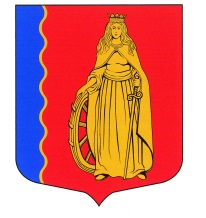 СОВЕТ ДЕПУТАТОВМУНИЦИПАЛЬНОГО ОБРАЗОВАНИЯ«МУРИНСКОЕ СЕЛЬСКОЕ ПОСЕЛЕНИЕ»ВСЕВОЛОЖСКОГО РАЙОНАЛЕНИНГРАДСКОЙ ОБЛАСТИРЕШЕНИЕп. Мурино                                                                 №11      от 20 марта 2019 годаРуководствуясь статьей 27 Федерального закона от 6 октября 2003 года № 131-ФЗ «Об общих принципах организации местного самоуправления в Российской Федерации», Уставом МО «Муринское сельское поселение» Всеволожского муниципального района Ленинградской области, в целях обеспечения участия населения муниципального образования в осуществлении местного самоуправления, совет депутатов принялРЕШЕНИЕ:Утвердить Положение о порядке организации и осуществления территориального общественного самоуправления в муниципальном образовании «Муринское сельское поселение» Всеволожского муниципального района Ленинградской области, согласно приложению.       Опубликовать настоящее решение в газете «Муринская панорама» и на официальном сайте администрации МО «Муринское сельское поселение» Всеволожского муниципального района Ленинградской области в информационно-телекоммуникационной сети Интернет.Настоящее решение вступает в силу с момента его официального опубликования.Контроль за исполнением настоящего решения возложить на постоянную комиссию  по вопросам местного самоуправления, гласности, законности и правопорядка.Главамуниципального образования                                                    В.Ф. ГаркавыйПриложениек решению совета депутатов МО «Муринское сельское поселение» Всеволожского муниципального района Ленинградской области №11  от 20 марта 2019 годаПоложение о порядке организации и осуществления территориального общественного самоуправления в муниципальном образовании «Муринское сельское поселение» Всеволожского муниципального района Ленинградской области  Настоящее Положение определяет порядок организации и осуществления территориального общественного самоуправления в муниципальном образовании «Муринское сельское поселение» Всеволожского муниципального района Ленинградской области (далее по тексту – ТОС), в том числе порядок определения границ территории,  на которой осуществляется ТОС, а также порядок регистрации устава ТОС. Статья 1. Общие положения1.1. ТОС на части территории муниципального образования «Муринское сельское поселение» Всеволожского муниципального района Ленинградской области в целях реализации собственных инициатив по вопросам местного значения осуществляется самостоятельно и под свою ответственность непосредственно населением, проживающим на этой части территории МО «Муринское сельское поселение», путем проведения собраний и конференций граждан, а также посредством создания органов ТОС.1.2. Житель муниципального образования ««Муринское сельское поселение» Всеволожского муниципального района Ленинградской области, достигший 16-летнего возраста, имеет право быть инициатором создания ТОС и участвовать в создании ТОС на той части территории МО «Муринское сельское поселение», где он проживает, принимать участие в собраниях, конференциях граждан, проводимых ТОС, избирать и быть избранным в органы ТОС.1.3. ТОС считается учрежденным с момента регистрации устава ТОС, который разрабатывается собранием (конференцией) граждан, проживающих части территории муниципального образования «Муринское сельское поселение» Всеволожского муниципального района Ленинградской области, по правилам, установленным в частях 6, 7 и 9 статьи 27 Федерального закона № 131-ФЗ.Устав ТОС регистрируется Советом депутатов, путем принятия соответствующего решения о регистрации устава ТОС. 1.4. ТОС может осуществляться в пределах следующих территорий муниципального образования «Муринское сельское поселение» Всеволожского муниципального района Ленинградской области: подъезд многоквартирного жилого дома; многоквартирный жилой дом; группа жилых домов; жилой микрорайон; сельский населенный пункт, не являющийся поселением; иные территории проживания граждан, в границах, определенных собранием (конференцией) граждан, проживающих на части территории МО «Муринское сельское поселение» (далее - территория). Статья 2. Создание ТОС2.1. Создание ТОС осуществляется по инициативе группы жителей (жителя), проживающих на территории, где планируется осуществлять ТОС (далее - инициатор ТОС).2.2. Инициатор ТОС уведомляет жителей территории, где планируется осуществлять ТОС, о дате и времени проведения собрания граждан по вопросам организации и осуществления ТОС. В срок, не позднее чем за 10 рабочих дней организатор ТОС уведомляет администрацию муниципального образования «Муринское сельское поселение» Всеволожского муниципального района Ленинградской области (далее - Администрация) о планируемом собрании жителей по вопросу организации ТОС, его времени и месте проведения. Представитель Администрации вправе присутствовать на собрании (конференции) граждан.2.3. В случае если инициатор ТОС затрудняется в организации уведомления жителей территории, где планируется осуществлять ТОС, о дате и времени проведения собрания граждан по вопросам организации и осуществления ТОС, а также в подготовке проектов документов о границах территории, где планируется осуществлять ТОС, соответствующее заявление об организации проведения такого собрания направляется в Администрацию.В случае поступления заявления в Администрацию, Администрация обеспечивает подготовку и проведение собрания жителей, в этих целях:1) составляет список жителей территории в предлагаемых границах ТОС;2) подготавливает помещение или иное место для проведения собрания жителей;  3) подготавливает проект описания границ территории осуществления ТОС и схемы границ территории осуществления ТОС; 4) готовит проект повестки дня собрания, проект решения собрания; 5) готовит проект устава ТОС;  6) определяет форму информирования жителей и информирует их о времени и месте проведении собрания;  	 7) в ходе собрания жителей проводит регистрацию участников собрания, проверяет их правомочность.2.4. В случае если инициатор ТОС организует проведение собрания самостоятельно,  мероприятия (в том числе, подготовка необходимых документов), указанные в подпунктах 1-7 пункта 2.3. настоящего Положения, осуществляются инициатором ТОС.2.5. На рассмотрение собрания граждан по вопросу образования ТОС выносятся следующие вопросы:  1) об избрании председателя и секретаря собрания;  2) о создании ТОС в предлагаемых границах территории;3) о наименовании ТОС;  4) об установлении структуры органов ТОС;  5) о принятии устава ТОС;  6) об избрании органов ТОС;  7) об основных направлениях деятельности ТОС;8) о границах территории осуществления ТОС и схеме границ территории осуществления ТОС;9) иные вопросы (при необходимости).2.6. Собрание граждан правомочно, если в нем принимает участие не менее одной трети жителей соответствующей территории, имеющих право на участие в ТОС.2.7. Решения собрания  принимаются простым большинством голосов от числа присутствующих участников собрания граждан. Для подсчета голосов может быть создана счетная комиссия из числа участников собрания граждан.2.8. Решения собрания оформляются в форме протокола.Протокол собрания ведется секретарем собрания, составляется в количестве не менее 4 экземпляров, подписывается председателем и секретарем собрания.2.9. В случае если на собрании не представилось возможным принять решение по всем вопросам повестки собрания, таковое может быть проведено повторно в порядке, установленном в пунктах 2.2.-2.8, либо в этом же порядке может быть проведена конференция.Конференция граждан по вопросам организации и осуществления ТОС считается правомочной, если в ней принимают участие не менее двух третей избранных на собрании граждан делегатов, представляющих не менее одной трети жителей соответствующей территории, достигших шестнадцатилетнего возраста.Статья 3. Порядок установления границ ТОС и регистрации Устава ТОС3.1. Границы территории, на которой осуществляется ТОС, устанавливаются решением Совета депутатов, одновременно с регистрацией устава ТОС.3.2. Для рассмотрения вопроса об установлении границ осуществления ТОС и регистрации устава ТОС в Совет депутатов  председателем ТОС представляются следующие документы:- протокол собрания  граждан по вопросу создания ТОС, содержащий сведения, указанные в п. 2.5. настоящего Положения;- лист регистрации участников собрания (конференции) с указанием их Ф.И.О., адреса проживания и дат рождения;- материалы (документы), подтверждающие фото- и (или) видеофиксациию проведения собрания граждан, осуществленной с соблюдением положений статьи 152.1 Гражданского кодекса Российской Федерации;- устав ТОС, принятый на собрании ТОС;- схема границ территории осуществления ТОС и описание границ территории осуществления ТОС (далее - проекты схемы и описания границы ТОС).3.3. Решение Совета депутатов об установлении границ территории осуществления ТОС должно содержать схему и описание границ территории ТОС.При этом: 1) границы ТОС не могут выходить за пределы территории  муниципального образования «Муринское сельское поселение» Всеволожского муниципального района Ленинградской области;2) границы ТОС не могут пересекать границы ранее учрежденного ТОС;3) территория, на которой осуществляется ТОС, должны быть неразрывной.Границы ТОС могут быть изменены в порядке, установленном настоящей статьей, при поступлении предложения об изменении границ территории осуществления ТОС от населения, оформленного протоколом собрания (конференции) граждан, осуществляющих ТОС.3.4 Основаниями для отказа в регистрации устава ТОС и установлении границ ТОС являются:1) несоответствие устава ТОС Конституции Российской Федерации, нормативным правовым актам Российской Федерации, а также нормативным правовым актам Ленинградской области, Уставу муниципального образования «Муринское сельское поселение» Всеволожского муниципального района Ленинградской области;2) принятие решения об утверждении устава ТОС и о границах ТОС неправомочным собранием (конференцией);3) представление неполного перечня документов, необходимых для регистрации устава ТОС и установления границ ТОС;4) содержание протокола собрания (конференции) граждан, не позволяет определить волеизъявление жителей по поставленным вопросам;5) в представленных в Совет депутатов документах содержатся ложные, недостоверные сведения;6) наименование ТОС полностью идентично наименованию ранее зарегистрированного ТОС в границах муниципального образования «Муринское сельское поселение» Всеволожского муниципального района Ленинградской области;Отказ в регистрации устава ТОС и установлении границ ТОС не является препятствием для повторной подачи документов о регистрации устава ТОС и установлении границ ТОС при условии устранения оснований, вызвавших отказ.Изменения в устав ТОС, принятые на собрании (конференции) граждан ТОС, подлежат регистрации, путем принятия решения Советом депутатов.3.5. Копия решения Совета депутатов об установлении границ территории осуществления ТОС и регистрации устава ТОС направляется в Администрацию для сведения и учета путем внесения соответствующей записи в журнал регистрации уставов ТОС, который ведется по форме согласно приложению 1 к настоящему положению.3.6. ТОС в соответствии с его уставом может являться юридическим лицом и подлежит государственной регистрации в соответствии с законодательством Российской Федерации в организационно-правовой форме некоммерческой организации.Статья 4. Экономические основы ТОС и порядок выделения средств из бюджета муниципального образования4.1. ТОС осуществляется за счет за счет добровольных взносов и пожертвований граждан и организаций любых форм собственности, средств местного бюджета, а также других поступлений, не запрещенных законодательством.4.2 ТОС, являющееся юридическим лицом, может иметь в собственности имущество, создаваемое или приобретаемое за счет собственных средств в соответствии с уставом ТОС.        4.3. ТОС для осуществления деятельности могут выделяться средства из бюджета муниципального образования в форме:1) грантов в порядке, установленном муниципальными правовыми актами;2) предоставления субсидий для ТОС, являющихся юридическим лицом.Финансирование ТОС в указанных формах осуществляется в соответствии с правовыми актами Администрации.   4.4. Средства из бюджета муниципального образования выделяются на деятельность ТОС при соблюдении следующих условий:1) ТОС осуществляет деятельность по реализации инициатив, направленных на решение вопросов местного значения;2) в бюджете муниципального образования на соответствующий финансовый год предусмотрены бюджетные ассигнования на финансирование деятельности ТОС.4.5. Контроль за расходованием ТОС средств, выделенных из  бюджета муниципального образования осуществляет Администрация. Приложение 1к Положению о порядке организации и осуществлениятерриториального общественного самоуправленияв муниципальном образовании «Муринское сельское поселение» Всеволожского муниципального района Ленинградской областиФорма журналарегистрации уставов территориального общественного самоуправленияОб утверждении Положения о порядке организации и осуществления территориального общественного самоуправления в муниципальном образовании «Муринское сельское поселение» Всеволожского муниципального района Ленинградской области № п/пДата внесения записиРегистрационный номер записиНаименование территориального общественного самоуправленияАдрес (место нахождения) исполнительного органа территориального общественного самоуправленияНаименование документа,поступившего на регистрациюДата получения заявителем, зарегистрированного документа, подпись заявителяПодпись ответственного должностного лица